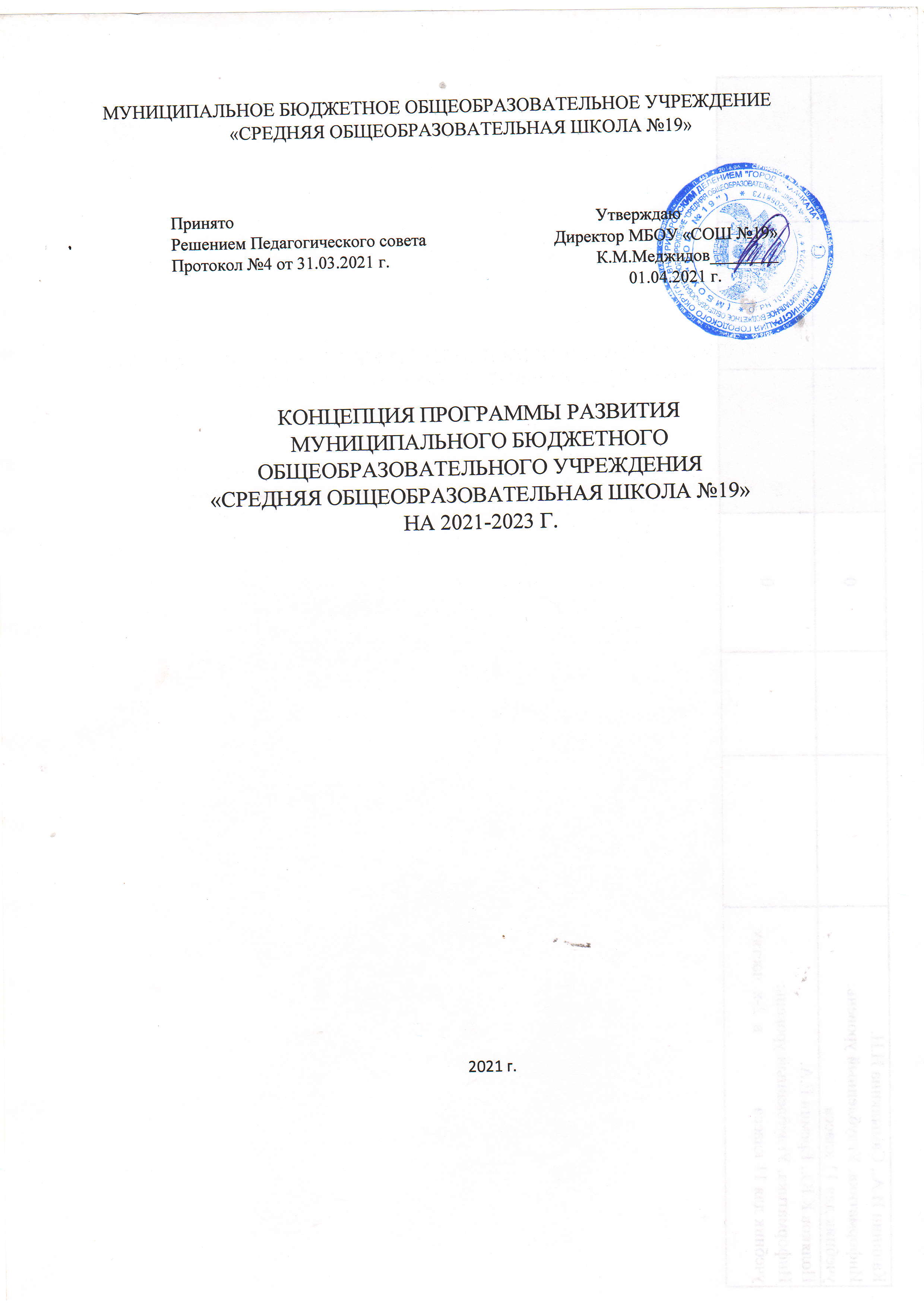 Концепция развития МБОУ «СОШ № 19» на 2021-2023 гг.ВведениеНормативно- правовые основания для разработки Программы- Федеральный закон «Об образовании в Российской Федерации» от 29.12.2012 № 273-ФЗ;- Конвенция о правах ребенка;- Указ Президента Российской Федерации от 07.05.2012 № 599 «О мерах по реализации государственной политики в области образования и науки»;- Распоряжение Правительства Российской Федерации от 15.05.2013 № 792-р об утверждении государственной программы Российской Федерации «Развитие образование» на 2013-2020 годы;- Национальная образовательная инициатива «Наша новая школа», утвержденная Президентом Российской Федерации от 04.02.2010 № Пр-271; - Федеральный государственный образовательный стандарт начального общего образования, утвержденный приказом Министерства образования и науки Российской Федерации от 06.10.2009 № 373;- Федеральный государственный образовательный стандарт основного общего образования, утвержденный приказом Министерства образования и науки Российской Федерации от «17» декабря 2010 г. № 1897;- Федеральный государственный образовательный стандарт среднего общего образования (утв. Приказ Министерства образования и науки Российской Федерации от 17.05.2012 г., №413);-	Государственная	программа	Российской	Федерации	"Развитиеобразования" на 2013-2020 годы, утв. распоряжением Правительства РФ отI. Общие сведения об образовательной организации1. Полное наименование ОУ в соответствии с Уставом: Муниципальное бюджетное общеобразовательное учреждение "Средняя общеобразовательная школа №19"2. Тип ОУ: общеобразовательное учреждение.3. Вид ОУ: средняя общеобразовательная школа.4. Юридический адрес:367904, республика Дагестан, г. Махачкала, п. Тарки, ул. Муххамада-Мухтара, 2614.1. Почтовый индекс: 3679044.2. область: республика Дагестан4.3. район, населенный пункт: город Махачкала, п. Тарки4.4. улица: Муххамада-Мутара 4.5. дом/корпус: 2614.6. телефон: 8(928)83890905. Фактический адрес: 367904, республика Дагестан, г. Махачкала, п. Тарки, ул. Муххамада-Мухтара, 261.6. Наличие структурных подразделений: нет. 7. Наличие филиалов ОУ: нет.8. Все реализуемые общеобразовательные программы с указанием уровня и направленности:9. Банковские реквизиты:ИНН/КПП	0562068173/057201001 ОГРН                                             1070562002224 ОКПО                                            69305061ОКТМО	82701000 ОКФС	14 ОКОПФ	72 Л/счет	20036Ш48430Р/счет	40701810000001000001 БИК	04820900110. Учредитель: Администрация городского округа «город Махачкала» 11. Директор: Меджидов К.М.12.Режим работы: 2-сменный (с 8.30 до 17.40)II. Нормативно-правовое обеспечение1. Устав учреждения:дата регистрации: 29.12.2015 г.2. Свидетельство о внесении записи в Единый государственный реестр юридических лиц:серия 05	№ 002614416дата регистрации 10.01.2012 г.	ОГРН 10705620022243. Свидетельство о постановке на учет в налоговом органе: серия 05	№ 002614695дата регистрации 22.08.2007 г.	ИНН 05620681734. Лицензия на право осуществления образовательной деятельности: серия 05ЛО1	№ 0003582регистрационный № 9180	дата выдачи 16.04.2018 года5. Свидетельство о государственной аккредитации: серия 05АО1	№ 0001646регистрационный № 6731	дата выдачи 15.02.2018 года срок действия до 29 декабря 2024 года.3.Анализ текущего состояния, описание ключевых рисков развития школыОсновные положения концепции школыШкола должна обеспечить комплексную программу развития детей в системе непрерывного образования, доступность обучения всех детей, разнообразие образовательных услуг, улучшить качество образования, поэтому необходимо строить учебно-воспитательный процесс на основе глубокого, всестороннего изучения личности школьника, динамики развития каждого ребёнка. Особое внимание необходимо уделять развитию, воспитанию на общечеловеческих ценностях, формированию базовой культуры обучающихся, укреплению	здоровья,	оказанию	помощи	в	самореализации	каждого школьника.Выпускник школы, для того чтобы чувствовать себя уверенно в условиях высокой	динамики	социально-экономических,	политических	и	прочих изменений,	присущих	современному	обществу,	должен       обладать универсальной школьной подготовкой. Новое понимание роли образования как стратегического ресурса общества, обеспечивающего его прогресс во всех сферах, требует системных изменений в образовании. Школа как основная исамая продолжительная ступень образования, становится ключевым фактором обеспечения нового качества образования, от которого зависит дальнейшая жизненная успешность и каждого человека, и общества в целом.Школа представляет собой образовательное учреждение, в котором реализуются образовательные программы начального, основного общего и среднего общего образования. При этом обучающиеся ориентированы на получение качественного образования по общеобразовательным программам. Согласно п.13 ч.3 ст.28 Федерального Закона от 29.12.2012 № 273-ФЗ «Об образовании в Российской Федерации» к компетенции образовательной организации в установленной сфере деятельности относится «обеспечение функционирования внутренней системы оценки качества образования», а согласно ч.7 ст. 28 этого же Закона образовательная организация несет в установленном законодательством РФ порядка ответственность за качество образования своих выпускников. Кроме того, обучающиеся и их родители (законные представители) заинтересованы в максимальном развитии у детей способов познавательных, информационно-коммуникационных, рефлексивных, универсальных способов деятельности, направленных на формирование учебных компетентностей, которые будут являться основой их практической жизни. Кроме того, главной становится задача воспитания успешного гражданина своей страны. В принятых Федеральных Государственных Образовательных Стандартах образование рассматривается как важнейшая социальная	деятельность	общества,	как	главенствующий	ресурс	его социокультурной модернизации.Образовательная система школы рассчитана на все категории обучающихся и направлена на реализацию их потенциальных возможностей и удовлетворение индивидуальных склонностей, интересов, запросов. Современная школа - это: переход на новые образовательные стандарты, современная система оценки качества образования, школа должна соответствовать целям опережающего развития.	В	современной	школе	обеспечивается	не	только	изучение достижений прошлого, но и технологий, которые будут востребованы в будущем. В школе обеспечивается: развитие системы поддержки талантливых детей;совершенствование учительского корпуса: новые учителя, открытые ко всему новому, понимающие детскую психологию и особенности развития школьников, хорошо знающие свой предмет; изменение школьной инфраструктуры; школа становится центром взаимодействия с родителями и местным сообществом, с учреждениями культуры, здравоохранения, спорта, досуга, другими организациями социальной сферы; сохранение и укрепление здоровья школьников; 	расширение самостоятельности школыПрограмма развития школы МБОУ «СОШ № 19» на период 2021-2023 г.г. является организационной основой реализации государственной политики в сфере образования. Программа развития обеспечивает научно- методическую разработку и апробацию системных изменений в деятельности учреждения, реализует новые подходы к формированию современной модели образования, отвечающей идеям Приоритетного национального проекта «Образование». Модель современной школы должна соответствовать целям опережающего инновационного развития экономики и социальной сферы, обеспечивать рост благосостояния страны и способствовать формированию человеческого потенциала. У выпускника школы должны быть сформированы готовность и способность творчески мыслить, находить нестандартные решения, проявлять инициативу. Поэтому необходим переход к образовательной модели школы с ведущим фактором межчеловеческого взаимодействия, подходе в управлении и реализации образовательного процесса. Ключевой характеристикой такого образования становится не система знаний, умений, навыков сама по себе, а система ключевых компетентностей в интеллектуальной, общественно-политической, коммуникационной, информационной и прочих сферах.Следовательно, необходимо оценивать результаты деятельности школы с учётом ориентации образования на социальный эффект, с точки зрения сформированности ключевых компетенций, искать пути их повышения. Необходимо	также	дальнейшее	развитие	механизма	государственно-общественного управления школой; развитие социокультурного пространства школы, внешних связей, дополнительного образования; системы поощрения наиболее результативных педагогов. Концептуально-прогностическая часть.Концепция развития школы - ценностно-смысловое ядро системы развития ОУ, включает педагогические идеи, цели, принципы образования, стратегию их достижения в условиях функционирования информационно-образовательной среды, единства воспитания и образования.Ценностные приоритеты развития школыВ качестве базовых ценностей, на основе которых будет строиться образовательный процесс определены: человек	как	мера	бытия,	высшая	ценность,	уникальное биосоциокультурное существо; Родина (родной край, родные люди, государство) как пространство взаимообогащения и развития; созидательный Труд как средство совершенствования человека, способ преодоления жизненных препятствий; здоровье как составляющая человеческого организма, определяющая его самочувствие и степень достижения полноты проживания жизни; творчество как процесс порождения нового качества бытия человека и человечества.	взаимопонимание как основной способ приобщения к окружающему миру; сотрудничество	как	основной	способ	определения	и	создания общественно-значимого продукта.Воплощение совокупности базовых ценностей в образовательном процессе обеспечивается	соблюдением	следующих	принципов	педагогической деятельности: принцип антропоцентричности, организация образовательного процесса сообразно природе и культуре человека, соблюдение правила «Не навреди»; принцип педагогического доверия, веры в бесконечность потенциала учащихся; принцип	целостно-смыслового	равенства	взрослого	и	ребенка, обеспечивающего	субъект-субъектный	характер	отношений	в образовательном процессе; принцип развития, постоянное усложнение задач, которые ставит учитель перед	обучающимися,	формирование	потребности	в самосовершенствовании;	 принцип преодоления трудностей, развитие мотивации и способностей обучающихся к преодолению, возникающих у обучающихся трудностей; принцип	творческой	активности,	направленный	на	проявление обучающимися	творческих	способностей	в	различных	видах деятельности; принцип осознанности и рефлексивности, связанный с развитием способности обучающихся осознавать и понимать себя и окружающий мир.Заявленные базовые ценности и принципы педагогической деятельности позволяют определить цель образовательного процесса: воспитание социально–творческой личности, обладающей следующими качествами: способность к ценностно-смысловому самоопределению, наличие	осознанной	нравственной	позиции;	гражданственность, патриотизм, способность к успешному социальному взаимодействию; толерантностью, потребностью к взаимопониманию.В основу развития школы положены следующие идеи, воплощение которых в едином комплексе может рассматриваться как педагогическая инновация.Идея 1. Построение образовательного процесса на базовом стремлении каждого человека к пониманию и взаимодействию с окружающими людьми и социальными	общностями.	Построение	образовательного	процесса	на принципах сотрудничества будет способствовать его гуманизации.Идея	2.	Выделение	в	качестве	приоритетной	составляющей	цели образовательной деятельности школы - формирование и развитие социально-творческой личности обучающихся. Это позволяет интегрировать в рамках воспитательного процесса социальные запросы и индивидуальные возможности обучающихся. Определение социально- творческой личности как идеальной цели воспитания дает возможность рассматривать выпускника школы как личность, способную соотносить служение отечеству и обществу с процессами самоопределения и самореализации.Идея 3. Создание образовательной среды, ориентированной на воспитание социально–творческой личности. Ведущим средством воспитания становится характер взаимодействия обучающихся друг с другом, педагогами и родителями.	Образовательная	среда	рассматривается	как	пространство совместной деятельности и организация единого коллектива. Педагогические усилия по преобразованию образовательной среды позволят выявить и скорректировать стихийно складывающийся неформальный образ жизни.Идея	4.	Осуществление	различных	видов	внеурочной	деятельности, направленных на сотрудничество обучающихся по улучшению окружающей жизни и реализацию собственных потребностей и устремлений. Основной механизм осуществления такой деятельности будет реализовываться через развитие системы ученического самоуправления в школе.Идея 5. Развитие социально–педагогического партнерства, способствующего включению	обучающихся	в	социально–культурное	пространство муниципалитета, региона, страны.4. Цель и задачи развития образовательной организацииМиссия школы «Через качественное образование и воспитание к всесторонне	развитой	и	успешной	личности»-	создать	условия	для качественного образования, позволяющего каждому выпускнику обеспечить профессиональную занятость в условиях нового информационного общества, эффективное воспитание гражданина с высокими нравственными ценностями,способного	к	адаптации,	межкультурному	взаимодействию, совершенствованию,     саморазвитию	в	быстро	меняющихся	социально-экономических условиях и информационном пространстве общественной жизни.Главным условием успешности развития школы является сочетание профессионализма учителей и внутренней мотивации обучающихся.Целью образовательного взаимодействия является создание условий для учебной и социальной успешности каждого ученика, а с другой стороны - на самореализацию каждого педагога.Основными принципами построения Программы развития МБОУ «СОШ № 19» являются: принципы демократизации, сотрудничества, социальной адекватности, преемственности, гуманизации, диагностичности, ответственности,	вариативности,	открытости,	динамичности,	развития, соблюдения и реализации общероссийских, муниципальных правовых актов и постановлений, регулирующих деятельность образовательных учреждений. Цель: обеспечить эффективное устойчивое развитие единой образовательной среды школы, способствующей всестороннему развитию личности ребёнка на основе	формирования	ключевых     компетентностей	обучающихся	путём обновления содержания образования, развития практической направленности образовательных программ.Задачи:1. На основе проблемного анализа деятельности школы определить основные направления развития образовательной среды школы на период с 2021 по 2023 годы.2.Определить оптимальное содержание образования обучающихся с учетом требований к выпускнику каждого уровня обучения и внедрения современных стандартов общего образования.3. Определить порядок освоения продуктивных педагогических технологий на каждом	уровне	образования	на	основе	диагностики возможностей и потребностей        участников        образовательного	процесса,	социально-психологической готовности обучающихся к освоению новых программ и технологий.4. Изменение качества образования в соответствии требованиям ФГОС нового поколения: создание условий для повышения качества знаний обучающихся (до 60 - 70% в начальной школе, до 40- 50% на основном уровне образования, до 60% в средней школе); обеспечение поддержки талантливых детей в течение всего	периода	становления	личности;	овладение	педагогами	школы современными      педагогическими	технологиями	в      рамках	системно-деятельностного подхода и применение их в профессиональной деятельности; создание условий для повышения квалификации педагогов при переходе на ФГОС нового поколения; обеспечение эффективного взаимодействия ОУ с организациями социальной сферы; развитие государственно - общественного управления ОУ; обеспечение приоритета здорового образа жизни. Социально-педагогическая миссия школы: удовлетворение образовательных потребностей обучающихся в соответствии с их индивидуальными возможностями в условиях	воспитательно-	образовательной	среды,	способствующей формированию гражданской ответственности, духовности, инициативности, самостоятельности, способности к успешной социализации в обществе на основе приобщения к мировым культурным ценностям. Путём простой передачи знаний сформировать социально ответственную, активную личность, гражданина и патриота.Данная направленность современного образования может быть реализована только в процессе утверждения субъектной позиции как учеников, так и учителя,	в	педагогическом	взаимодействии	на	основе	активных	и интерактивных	форм	обучения	в	соответствии     с	индивидуальными образовательными потребностями.Результативность	такого	взаимодействия	во	многом	определяется способностью учителя строить собственную профессиональную деятельность на основе новых принципов образования, конструировать новое содержание и технологии обучения и воспитания.Под	современными	принципами	образования	понимаются	4 основополагающих принципа, которые были сформулированы в докладе Международной комиссии по образованию для XXI века, представленное ЮНЕСКО:-научиться жить (принцип жизнедеятельности);-научиться жить вместе;-научиться приобретать знания (в целом — общие; по ограниченному числу дисциплин - глубокие и на протяжении всей жизни);-научиться работать (совершенствовать профессиональные навыки,-приобретать компетентность, дающую возможность справляться с различными ситуациями).Ценности,	на	которых	основывается	и	будет	в	дальнейшем основываться деятельность школы:-гуманистическое образование, которое включает в себя свободное развитие и саморазвитие личности и её способностей;-отказ от идеи насилия, подавления и господства, установление равноправных отношений, в том числе и с тем, что находится вне человека: с природными процессами, ценностями иной культуры;-признание взаимного влияния и взаимоизменений;-формирование, развитие и сохранение традиций своего учебного заведения; -стремление к высокому уровню самоорганизации детского коллектива и педколлектива;-безусловное	обеспечение	всех	выпускников	школы	качественным образованием на уровне     государственного образовательного	стандарта. Выполнение социально-педагогической миссии школы должно осуществляться за	счёт	реализации	следующих	направлений     и	задач     деятельности педагогического коллектива школы:-ориентация	содержания	образования	на	приобретение	обучающимися ключевых компетентностей, адекватных социально-экономическим условиям: готовность     к     разрешению	проблем;     технологическая     компетентность; готовность к самообразованию; готовность к использованию информационных ресурсов; готовность к социальному взаимодействию; коммуникативная компетентность;- поэтапный переход на новые образовательные стандарты с соблюдением преемственности всех уровней образования;- развитие интеллектуального и творческого потенциала школьников;-сохранение и укрепление здоровья обучающихся, формирование потребности в здоровом образе жизни;-совершенствование	системы	внутришкольного	управления	на	основе эффективного использования информационно-коммуникационных технологий; - формирование внутришкольной оценки качества образования при переходе с одной школьного уровня на другой;- развитие системы предпрофильной подготовки с целью осознанного выбора будущей профессии и успешной социализации обучающихся в обществе;- формирование у школьников, социума позитивного образа школы, учителя и процесса обучения;- бережное отношение к традициям школы, создающим её неповторимость и привлекательность в течение многих лет;- развитие воспитательного потенциала школы: системный подход к организации воспитательного процесса в школе; преобразование блока модуля ДО (дополнительное образование) в систему ДО.Повышение качества ДО через систему:- развитие органов ученического самоуправления, детской общественной организации;- развитие кадрового потенциала; внедрение новой модели аттестации педагогических кадров на основе педагогических компетентностей;- повышение эффективности комплексного использования современных информационных и педагогических технологий, обеспечивающих единое образовательное пространство школы;- оптимизация организации учебного процесса в целях сохранения и укрепления здоровья обучающихся;- оптимизация системы дополнительных образовательные услуг, (в том числе платных) повышение их качества на основе образовательного маркетинга. Проектируемые существенные изменения образовательной системы школы должны привести к достижению нового качества образования, повышению доступности качественного образования, более эффективному использованию имеющихся ресурсов.В связи с этим Программа развития МБОУ «СОШ № 19» разработана как программа управляемого, целенаправленного перехода школы к получению качественно новых результатов образования обучающихся.Ожидаемые результаты реализации Программы развитияМБОУ «СОШ № 19»Обеспечение нового качества образования:1. Создание условий для обеспечения личностных достижений обучающихся, в направлении	развития	личности,	уровня	воспитанности,	обученности, физического и психического здоровья.2. Реализация ФГОС общего образования в 1 – 4 классах, 5-9 классах, 10 – 11 классах.3. Изменение качества управления ОУ за счет вовлечения участников образовательного процесса и общественности в процессы самоуправления и соуправления.4. Расширение материально-технической базы, привлечение средств на развитие педагогов и обучающихся.Модель выпускника МБОУ «СОШ № 19»Выпускник школы – успешный, социально-интегрированый, инициативный, готовый	к	межкультурной	коммуникации,	способный	к	постоянному самосовершенствованию молодой человек.Составляющие образа выпускника: - его компетенции и качества:-образовательные компетенции предполагают обеспечение базовым уровнями знаний, умений и навыков по предметам учебного плана предметно-информационные компетенции предполагают умение работать с информацией, в том числе на иностранных языках , ее преобразовывать;- деятельностно-коммуникативные компетенции проявляются в способности к сотрудничеству, к творчеству для достижения конкретных задач, в умении управлять собой, анализировать и организовывать деятельность, принимать рациональные решения;- ценностно – ориентационные компетенции включают систему отношения к миру,	к	себе,	к	обществу,	основанную	на	потребностях,	мотивах, эмоционально-ценностных ориентациях личности.Выпускник школы должен обладать качествами, позволяющими ему осуществить успешное продолжение образования и получение избранной специальности,	успешное	трудоустройство,	должен	иметь	способность успешно разрешать жизненные проблемы, адаптироваться в обществе.Механизмы реализации Программы развития1.Программа повышения уровня учебной мотивацииЦель программы: создание условий для повышения уровня учебной мотивации обучающихся МБОУ «СОШ № 19»Задачи:1.выявление возможных причин снижения успеваемости и качества ЗУН учащихся;2.принятие комплексных мер, направленных на повышение успеваемости; 3.создание	благоприятных	условий	для	развития	интеллектуальных способностей учащихся, личностного роста слабоуспевающих и неуспевающих детей;4. повышение уровня ЗУН учащихся, повышение качества знаний учащихся; 5.повышение мотивации к учению;6.внедрение новых образовательных технологий;7.предоставление возможности для участия слабоуспевающих и неуспевающих школьников в творческих конкурсах, выставках и других мероприятиях. 2.Программа преодоления школьной неуспешности детей.Цель	программы:	создать	условия	для	формирования	ключевых компетентностей, позволяющих совершить обучающимся выбор дальнейшего образовательного маршрута.Задачи:1.повышение самооценки, уверенности, формирование наличия собственной позиции;2.определение критериев	успешности детей в условиях раскрытия их способностей;3.повышение мотивации обучения, обучающихся в социально-значимую деятельность;4.развитие навыков самообучения, самовоспитания, 5.повышение уровня самооценки, признание личности социумом; 6.наличие собственной позиции каждого обучающегося; 7.повышение качества образования;8.рост уровня индивидуальной работы с детьми с целью развития способностей учащихся;9.систематизация	материала	и	результатов	психолого-	педагогической диагностики;10.разработка педагогической системы преодоления неуспешности в процессе развития способностей школьников в самореализации; 11.совершенствование форм и методов работы, способствующих всестороннему развитию каждого обучающегося;12.совершенствование	форм	и	методов	работы,	способствующих всестороннему развитию каждого обучающегося;13.разработка теоретических основ и практических мер, направленных на развитие потенциала каждого ребенка;14.построение системы выявления группы «риска» через диагностику и создание банка данных об уровне развития способности и успешности; педагогическое обеспечения личностного становления способного преодолеть неуспешность.Программа повышения качества образования, школьного благополучияЦель: создание благоприятных условий для развития положительных черт личности: интеллекта, исследовательских навыков, творческих способностей, развитую личность на основе духовно-нравственных ценностей народов РФ, исторических и национально- культурных традиций.Задачи:-совершенствование системы выявления и сопровождения творческих детей, в том числе и детей ОВЗ, их психолого-педагогической поддержки;-создание базы данных достижений высоко мотивированных и талантливых учащихся; -создать условия для эффективного взаимодействия с семьёй в интересах полноценного сохранения и развития-разработка и внедрение индивидуальных подпрограмм для одарённых детей; -организация олимпиад, конкурсов, конференций, выставок, интеллектуальных соревнований;-приобретение оборудования и материалов для исследовательской и творческой деятельности школьников;-приобретение научной и учебно- методической литературы, необходимой для творческой и исследовательской деятельности одарённых детей;-привлечение широкого круга специалистов для помощи одарённым детям в самореализации в соответствии со своими индивидуальными способностями. интеллектуального и творческого потенциала учащихся.Программа повышения качества преодоления языковых и культурных барьеровЦель: Создание условий, содействующих социальной адаптации детей-мигрантов к системе образования и в целом их мягкой интеграции в сообществе.Качественные: Создание равных образовательных возможностей для детей мигрантов в освоении Государственного образовательного стандарта общего образования	посредством	понижения	языкового	барьера	участников коммуникативного процесса (ребенок мигрант – ребенок, носитель русского языка),	снятие	психологических	проблем,	развитие	поликультурного пространства школы.Количественные: 100% детей, не владеющих или плохо владеющих русским языком,	освоят	Государственный	образовательный	стандарт	общего образования на соответствующей ступени, включение 80% учащихся-мигрантов в активную социально значимую деятельность школы путем участия в общественных делах класса и школы.Программа по повышению уровня материально - технического оснащенияЦель:-создание условий для образовательного процесса - оснащение необходимым материально-техническим и учебно-методическим оборудованием, укрепление (совершенствование) материально- технической и учебно-методической базы образовательного	процесса,	создание	безопасных	условий	пребывания школьников и персонала, соблюдение санитарно- гигиенического режима, мер противопожарной и электро- безопасности.-поддержка в хорошем состоянии помещения образовательного учреждения и его постепенная модернизация;-капитальный ремонт здания образовательного учреждения;-совершенствование охранной и охранно-пожарной системы школы;-оснащение в соответствии с требованиями федерального компонента государственных образовательных стандартов нового поколения учебных кабинетов, кабинета ТСО- Проведение текущего и капитального ремонта здания школы. - Благоустройство пришкольной территории.-Пополнение библиотечного фонда, мультимедиатеки современными учебно-методическими комплексами, информационными цифровыми ресурсами.-Оснащение	кабинетов	школы	современными	учебно-дидактическими материалами, электронными образовательными ресурсами, компьютерной техникой, лабораторным оборудованием для проведения исследовательских работ.Задачи:-создание условий для использования информационно- коммуникационных технологий в учебно - воспитательном процессе;-обеспечение библиотечного фонда учреждения учебниками, методической и художественной литературой; образовательными ресурсами;-устранение предписаний МЧС, Роспотребнадзора и др.Управление и отчетность по Программе развитияРуководителем Программы является директор школы, который отвечает: за общую	организацию	реализации	Программы,	координацию	действий исполнителей, распределение ответственности и полномочий, мотивацию и стимулирование участников; конечные результаты реализации Программы, целевое использование и эффективность расходования средств; за правовое и финансовое обеспечение реализации Программы.Общее собрание работников школы утверждает необходимые изменения и корректировки в планах реализации Программы. По каждому из ключевых направлений необходимо назначить ответственного за его реализацию. Каждый ответственный имеет перспективный план работы и планирование на учебный год. В конце учебного года на педагогическом совете подводятся итоги работы и утверждаются планы их работы на новый учебный год. Функцию общей координации	реализации	Программы	выполняет	Управляющий	совет образовательного учреждения. Мероприятия по реализации стратегических направлений являются основой годового плана работы школы. Информация о ходе реализации Программы в целом и отдельных направлений ежегодно представляется на педсовете и Методическом Совете школы. Вопросы оценкихода выполнения Программы, принятия решений о завершении отдельных проектов, внесения изменений в реализацию проектов решают Методический Совет школы, Педагогический совет.15 мая 2013 г. № 792-р); - Концепция Федеральн - 2020 годы, (утв. Прави15 мая 2013 г. № 792-р); - Концепция Федеральн - 2020 годы, (утв. Прави15 мая 2013 г. № 792-р); - Концепция Федеральн - 2020 годы, (утв. Прави15 мая 2013 г. № 792-р); - Концепция Федеральн - 2020 годы, (утв. Правиой целевой программы развития образования н тельством РФ от 29 декабря 2014 г. № 2765-р); ого государственного санитарного врача РФ Об утверждении СанПиН 2.4.2.2821-10 "Саниебования к условиям и организации обуче чреждениях" (с изменениями и дополнениями2013 г.а 2016-Постановление Главной целевой программы развития образования н тельством РФ от 29 декабря 2014 г. № 2765-р); ого государственного санитарного врача РФ Об утверждении СанПиН 2.4.2.2821-10 "Саниебования к условиям и организации обуче чреждениях" (с изменениями и дополнениями2013 г.от 29 тарно-ния в ) от 29декабря 2010 г. N 189 " эпидемиологические тр общеобразовательных у июня 2011 г., 25 декабрядекабря 2010 г. N 189 " эпидемиологические тр общеобразовательных у июня 2011 г., 25 декабряой целевой программы развития образования н тельством РФ от 29 декабря 2014 г. № 2765-р); ого государственного санитарного врача РФ Об утверждении СанПиН 2.4.2.2821-10 "Саниебования к условиям и организации обуче чреждениях" (с изменениями и дополнениями2013 г.от 29 тарно-ния в ) от 29№ п/пОбразовательная программаОбразовательная программаОбразовательная программа№ п/пУровеньНаправленность (наименование ОП)Вид (основная, дополнительная)1Начальное общее образованиеОбщеобразовательная программа начального общего образованияОсновная2Основное общее образованиеОбщеобразовательная программа основного общего образованияОсновная3Среднее общее образованиеОбщеобразовательная программа среднего общего образованияОсновная№ п/пПоказателиЕдиница измерения1.Образовательная деятельность1.1Общая численность учащихся521 человек1.2Численность	учащихся	по	образовательной	программе начального общего образования235 человек1.3Численность	учащихся	по	образовательной	программе основного общего образования265 человек1.4Численность учащихся по образовательной программе среднего общего образования21 человек1.5Численность/удельный вес численности учащихся, успевающих на «4» и «5» по результатам промежуточной аттестации, в общей численности учащихся133 человек / 30,3%1.6Средний	балл	государственной	итоговой	аттестации выпускников 9 класса по русскому языку-1.7Средний	балл	государственной	итоговой	аттестации выпускников 9 класса по математике-1.8Средний балл единого государственного экзамена выпускников 11 класса по русскому языку71.31.9Средний балл единого государственного экзамена выпускников 11 класса по математикеПроф-331.10Численность/удельный вес численности выпускников 9 класса, получивших	неудовлетворительные	результаты	на государственной итоговой аттестации по русскому языку, в общей численности выпускников 9 класса0/01.11Численность/удельный вес численности выпускников 9 класса, получивших	неудовлетворительные	результаты	на государственной итоговой аттестации по математике, в общей численности выпускников 9 класса01.12Численность/удельный вес численности выпускников 11 класса,0/0получивших результаты ниже установленного минимального количества баллов единого государственного экзамена по русскому языку, в общей численности выпускников 11 класса1.13Численность/удельный вес численности выпускников 11 класса, получивших результаты ниже установленного минимального количества баллов единого государственного экзамена по математике, в общей численности выпускников 11 класса01.14Численность/удельный вес численности выпускников 9 класса, не получивших аттестаты об основном общем образовании, в общей численности выпускников 9 класса01.15Численность/удельный вес численности выпускников 11 класса, не получивших аттестаты о среднем общем образовании, в общей численности выпускников 11 класса01.16Численность/удельный вес численности выпускников 9 класса, получивших аттестаты об основном общем образовании с отличием, в общей численности выпускников 9 класса01.17Численность/удельный вес численности выпускников 11 класса, получивших аттестаты о среднем общем образовании с отличием, в общей численности выпускников 11 класса01.18Численность/удельный вес численности учащихся, принявших участие в различных олимпиадах, смотрах, конкурсах, в общей численности учащихся128 человек / 25%1.19Численность/удельный вес численности учащихся-победителей и призеров олимпиад, смотров, конкурсов, в общей численности учащихся, в том числе:18 человек / 3,3%1.19.1Регионального уровня2  / 0,3%1.19.2Федерального уровня0 / 0%1.19.3Международного уровня0 / 0%1.20Численность/удельный вес численности учащихся, получающих образование с углубленным изучением отдельных учебных предметов, в общей численности учащихся0/01.21Численность/удельный вес численности учащихся, получающих образование	в	рамках	профильного	обучения,	в	общей численности учащихся0 / 0%1.22Численность/удельный	вес	численности	обучающихся	с применением	дистанционных     образовательных	технологий, электронного обучения, в общей численности учащихся0/01.23Численность/удельный вес численности учащихся в рамках сетевой формы реализации образовательных программ, в общей численности учащихся0/01.24Общая численность педагогических работников, в том числе:50 человек1.25Численность/удельный	вес	численности	педагогических работников,	имеющих      высшее	образование,	в	общей численности педагогических работников50 человек / 100 %1.26Численность/удельный	вес	численности	педагогических работников, имеющих высшее образование педагогической направленности	(профиля),        в	общей        численности педагогических работников50 человек / 100%1.27Численность/удельный	вес	численности	педагогических работников, имеющих среднее профессиональное образование, в общей численности педагогических работников0 / 01.28Численность/удельный	вес	численности	педагогических работников, имеющих среднее профессиональное образование педагогической	направленности	(профиля),	в	общей численности педагогических работников0/01.29Численность/удельный	вес	численности	педагогических работников, которым по результатам аттестации присвоена квалификационная	категория        в	общей        численности педагогических работников, в том числе:33 человек / 66%1.29.1Высшая21 человек / 42%1.29.2Первая11 человек / 22%1.30Численность/удельный	вес	численности	педагогических работников в общей численности педагогических работников, педагогический стаж работы которых составляет:1.30.1До 5 лет5 человек / 10%1.30.2Свыше 30 лет9 человек / 9%1.31Численность/удельный	вес	численности	педагогических работников в общей численности педагогических работников в возрасте до 30 лет5 человек / 10%1.32Численность/удельный	вес	численности педагогических работников в общей численности педагогических работников возрасте от 55 лет 9 человек / 9%1.33Численность/удельный	вес	численности	педагогических	и административно-хозяйственных работников, прошедших за последние 5 лет повышение квалификации/профессиональную переподготовку по профилю педагогической деятельности или иной	осуществляемой      в      образовательной	организации деятельности,	в	общей     численности     педагогических	и административно-хозяйственных работников47 человек / 94 %1.34Численность/удельный	вес	численности	педагогических	и административно-хозяйственных	работников,	прошедших повышение квалификации по применению в образовательном процессе	федеральных      государственных      образовательных47 человек / 94%стандартов	в	общей	численности	педагогических	и административно-хозяйственных работников2.Инфраструктура2.1Количество компьютеров в расчете на одного учащегося0,09 единиц2.2Количество	экземпляров	учебной	и	учебно-методической литературы      из	общего      количества      единиц	хранения библиотечного фонда, состоящих на учете, в расчете на одного учащегося14 экземпляров2.3Наличие в образовательной организации системы электронного документооборотада2.4Наличие читального зала библиотеки, в том числе:нет2.4.1С	обеспечением	возможности	работы	на	стационарных компьютерах или использования переносных компьютеровнет2.4.2С медиатекойнет2.4.3Оснащенного средствами сканирования и распознавания текстовнет2.4.4С выходом в Интернет с компьютеров, расположенных в помещении библиотекинет2.4.5С контролируемой распечаткой бумажных материаловнет2.5Численность/удельный вес численности учащихся, которым обеспечена	возможность	пользоваться	широкополосным Интернетом (не менее 2 Мб/с), в общей численности учащихся17 человек / 3,2%2.6Общая	площадь	помещений,	в	которых	осуществляется образовательная деятельность, в расчете на одного учащегося3,6 кв.м.